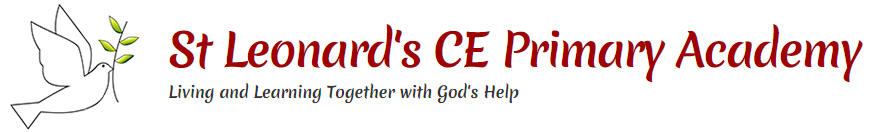 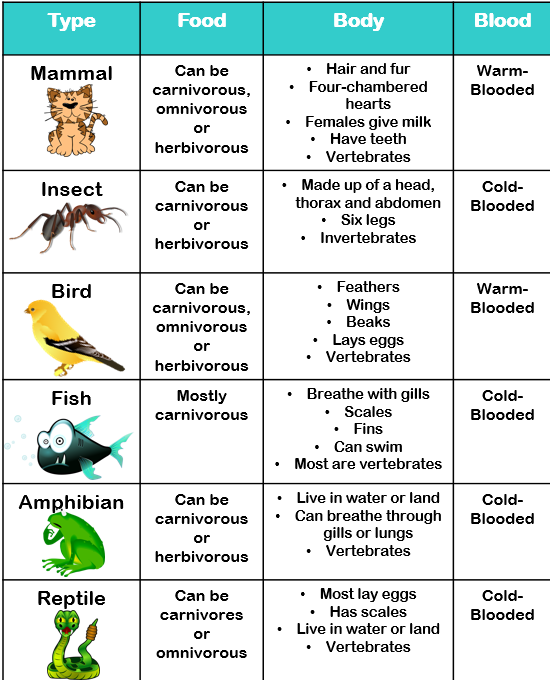 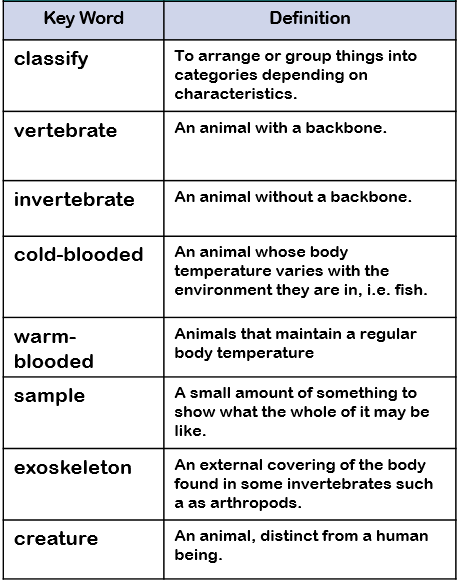 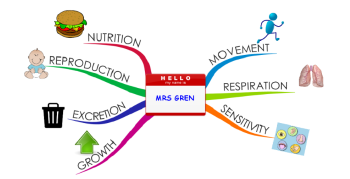 Key Facts All living things, which can also be called organisms, have to do certain things to stay alive. These are the life processes : movement, respiration, sensitivity, growth, reproduction, excretion and nutrition. Living things can be grouped according to different criteria (where they live, what type of organism they are, what features they have). For example a camel can belong in a group of vertebrates, a group of animals that live in the desert and a group of animals that has four legs. A classification key, also known as a branched database or decision tree, is a tool used to sort living things to help us identify them. Habitats can change throughout the year and this can have an effect on the plants and animals that live there.Humans can have positive and negative effects on the environment : Positive effects : nature reserves, ecological parksNegative effects : litter, urban development